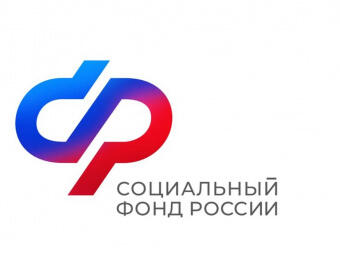 ПРЕСС-РЕЛИЗОТДЕЛЕНИЯ  СОЦИАЛЬНОГО ФОНДА   РФ  ПО  АСТРАХАНСКОЙ  ОБЛАСТИ   414040, г. Астрахань     ул. Победы стр 53лт/ф. 44-87-33                                                                                                                                                                     Сайт: www.sfr.gov.ru Более 5,5 тысяч медиков  Астраханской области получают специальную социальную выплату  В этом году в России появилась новая мера государственной поддержки для медицинских работников — специальная социальная выплата. С этого момента ее получили 5725 медработников Астраханской области на сумму свыше 279 миллионов рублей.Дополнительные выплаты предусмотрены для врачей, работающих в центральных и районных больницах, медперсонала первичного звена здравоохранения, а также медицинских работников службы скорой помощи.  Размер выплат варьируется от 4,5 до 18,5 тысяч рублей в зависимости от категории специалиста и вида организации.По итогам каждого месяца медицинские учреждения формируют электронный реестр сотрудников, имеющих право на получение специальных социальных выплат, и передают эту информацию в региональное Отделение СФР. В реестре, наряду со сведениями о работниках, также указывается сумма назначаемой выплаты и данные, по которым она рассчитана.Самостоятельно обращаться в фонд, подавать заявления или справки не требуется. Территориальные органы Социального фонда России перечисляют средства в течение 7 рабочих дней после того, как медицинская организация представляет в фонд реестр работников.Если у вас остались вопросы, вы всегда можете обратиться в единый контакт-центр ОСФР по номеру: 8-800-1-00000-1 (по будням с 8.00 до 17.00).